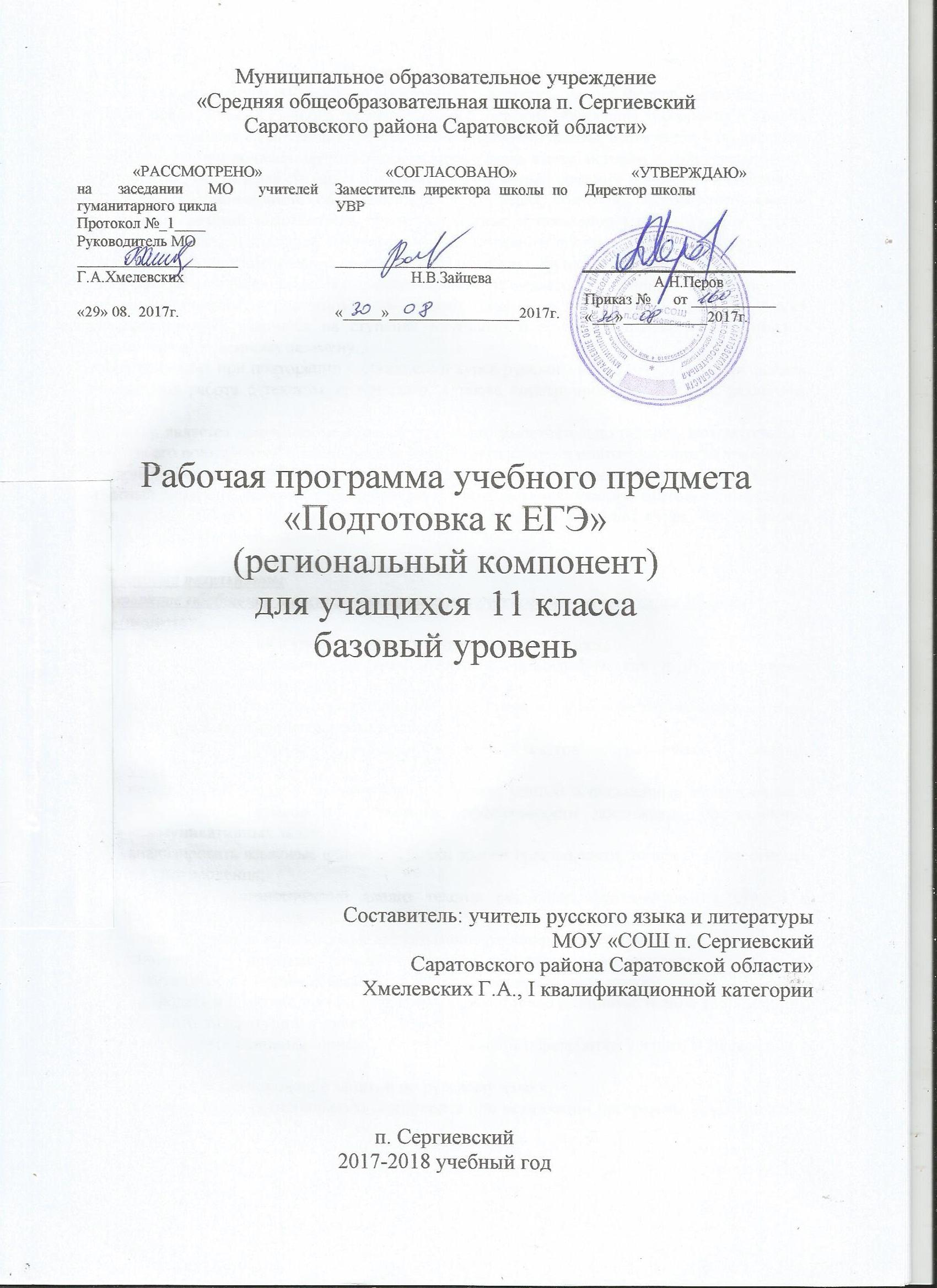                                                                   Пояснительная запискаВ связи с модернизацией российского образования, введением нового Федерального базисного учебного плана, а также Единого государственного экзамена обновлены требования к уровню подготовки учащихся в выпускных классах полной (средней) школы, в том числе и по русскому языку. Выпускники должны научиться осмысливать связь языка, истории и культуры, освоить такие понятия, как речевая ситуация и ее компоненты, нормы речевого поведения в социально-культурной, учебно-научной, официально-деловой сферах общения, сформировать умение осуществлять речевой самоконтроль, оценивать устные и письменные высказывания с точки зрения языкового оформления, эффективности достижения поставленных коммуникативных задач, проводить лингвистический анализ текстов различных функциональных стилей.Данная программа предполагает использование часов, выделяемых в региональном компоненте, с целью обобщения и систематизации знаний, умений и навыков по русскому языку, сформированных у учащихся на ступенях начальной и основной школы, и подготовки к Единому государственному экзамену.Особое внимание при повторении и обобщении курса русского языка в 10, 11 классах должно быть уделено работе с текстом, его анализу, а также конструированию текстов различных жанров.Программа является примерной и позволяет учителю самостоятельно распределять материал и время для его повторения и обобщения в зависимости от степени подготовленности учащихся.Примерная программа по русскому языку для регионального компонента представляет собой целостный документ, включающий три раздела: пояснительную записку; основное содержание с примерным распределением учебных часов по основным разделам курса; требования к уровню подготовки выпускников. Ожидаемые результатыВ результате обобщения и систематизации курса русского языка выпускник должензнать/пониматьосновные единицы и уровни языка, их признаки и взаимосвязь;орфоэпические, лексические, грамматические, орфографические и пунктуационные нормы современного русского литературного языка;основные признаки текста; функциональные стили и функционально-смысловые типы речи; средства выразительности в тексте;основные правила продуцирования текстов различных жанров;
уметьосуществлять речевой самоконтроль; оценивать устные и письменные высказывания с точки зрения языкового оформления, эффективности достижения поставленных коммуникативных задач;анализировать языковые единицы с точки зрения правильности, точности и уместности их употребления;проводить лингвистический анализ текстов различных функциональных стилей и разновидностей языка;создавать устные и письменные высказывания различных типов и жанров;применять в практике речевого общения основные орфоэпические, лексические, грамматические нормы современного русского литературного языка;соблюдать в практике письма орфографические и пунктуационные нормы современного русского литературного языка;использовать основные приемы информационной переработки устного и письменного текста.Поурочное планирование занятий по русскому языкув рамках часов регионального компонента при реализации программы «Русский язык. 10-11 кл.»Учебно-тематическое планирование предмета  «Подготовка к  ЕГЭ»Класс 11Учитель:Хмелевских Г.А..Количество часов: всего 34 часов; в неделю 1 час.Плановых контрольных тестов  - 2 .Содержание программыНормы современного русского литературного языка(17 часов)Трудные вопросы фонетики и нормы произношения. Звуки и буквы. Двойная роль букв е, ё, ю, я. Разделительные ъ и ь. Непроизносимые согласные. Озвончение и оглушение согласных. Основные орфоэпические и акцентологические нормы.Состав слова и словообразование. Корень, приставка, суффикс, окончание. Нулевое окончание и отсутствие окончания. Основные способы словообразования. Приставочно-суффиксальный и приставочный или суффиксальный способы словообразования.Основные вопросы лексикологии и точность словоупотребления. Лексическое значение слова. Многозначные слова и омонимы. Синонимы, антонимы, паронимы. Фразеологизмы.Трудные вопросы морфологии и нормы употребления частей речи. Существительные склоняемые и несклоняемые. Степени сравнения имен прилагательных. Склонение имен числительных. Спряжение глаголов. Причастия действительные и страдательные. Страдательные причастия прошедшего времени и отглагольные прилагательные. Наречия и наречные выражения. Служебные части речи.Трудные вопросы синтаксиса и синтаксические нормы. Виды подчинительной связи слов в словосочетании (согласование, управление, примыкание). Грамматическая основа предложения. Сказуемые простые глагольные, составные глагольные, составные именные. Односоставные простые предложения. Однородные члены предложения с повторяющимися и двойными (парными) союзами. Деепричастный оборот. Сложные предложения союзные и бессоюзные. Сложносочиненные предложения с общим второстепенным членом предложения. Сложноподчиненные предложения с несколькими придаточными. Виды придаточных предложений. Сравнительные обороты и придаточные сравнительные. Сложные предложения с разными видами связи.Трудные вопросы орфографии. Чередующиеся гласные в корнях слов. О и ё после шипящих. Правописание приставок и суффиксов в разных частях речи. Н и нн в прилагательных и причастиях. Правописание личных окончаний глаголов. Не с разными частями речи. Слитное, раздельное и дефисное написание наречий. Местоимения и союзы (так же – также и т.п.). Правописание предлогов.Трудные вопросы пунктуации. Употребление тире и двоеточия в предложениях разного типа. Обособление определений, приложений, дополнений и обстоятельств. Запятая перед союзом как. Запятая на стыке двух союзов.Текст, основы его анализа и продуцирования(17 часов)Текст и его основные признаки. Смысловая и композиционная цельность текста. Последовательность предложений в тексте. Основные средства связи предложений в тексте.Функциональные стили и функционально-смысловые типы речи. Основные признаки разговорного, официально-делового, научного, публицистического стилей и стиля художественной литературы. Описание, повествование, рассуждение.Выразительные средства в тексте. Сравнение. Метафора, олицетворение. Метонимия, синекдоха. Эпитет. Аллегория. Перифраза. Гипербола. Литота. Аллитерация и ассонанс.Основы продуцирования текста. Основные единицы текстообразования: предложение, абзац, сложное синтаксическое целое. Абзац, его разновидности, функции абзацев. Структура текста: вступление, основная часть, заключение. Тема-рематическое движение мысли в тексте. Отзыв, рецензия, эссе.Методическое обеспечение образовательного процессаУчебники для теоретической подготовкиДейкина А.Д., Пахнова Т.М. Русский язык: Учебник-практикум для старших классов. - 5-е изд., испр. - М.: Вербум-М, 2014.Голырва Н.Г., Шамшин И.В. Русский язык: 10-11 кл. - М.: Русское слово, 2013.Власенков А.И., Рыбченкова Л.М. Русский язык: Грамматика. Текст. Стили речи: Учеб.пособие для 10-11 кл. общеобразоват. учреждений. - М.: Просвещение, 2014.Балашова Л.В., Дементьев В.В. Курс русского языка. - Саратов: Лицей,2012.«Справочные материалы. Русский язык 5-11 классы. Правила. Таблицы. Схемы» автора Г.Ф. Хлебинской.Учебные пособия для формирования дидактического материалаВакурова О.Ф., Львова С.И., Цыбулъко И.П. Готовимся к единому государственному экзамену: Русский язык. - М.: Дрофа, 2015.Влодавская Е.А. ЕГЭ 2005. Русский язык. Поурочное планирование. Тематическое планирование уроков подготовки к экзамену. - М.: Издательство «Экзамен», 2015.Бунеев Р.Н., Бунеева Е.В., Болотник Л.В. Тематические тесты для подготовки к итоговой аттестации и ЕГЭ. Русский язык. - М.: Баласс, Изд. Дом РАО, 2014.Контрольно-измерительные материалы ЕГЭ по русскому языку издательства «Просвещение» и Федерального центра тестирования.№ п/пТема урокаКоличество часовДатаДата№ п/пТема урокаКоличество часовПланФакт1,2Текст и его основные признаки. Смысловая и композиционная цельность текста. 204.09, 11.093Последовательность предложений в тексте. 118.094,5Основные средства связи предложений в тексте.225.09, 02.106,7Функциональные стили и функционально-смысловые тины речи.209.10, 16.108,9Основные признаки разговорногои  официально-делового стиля.223.10, 13.1110,11Основные признаки научного и публицистического стиля.220.11., 27.1112Основные признаки стиля художественной литературы.104.1213Выполнение демо-версий ЕГЭ111.12. 14,15Описание, повествование, рассуждение.218.12, 25.1216Выразительные средства в тексте. 115.0117-19Сравнение. Метафора, олицетворение. Метонимия, синекдоха. Эпитет. Аллегория. Перифраза. Гипербола. Литота. Аллитерация  и ассонанс.322.01- 05.0220Основы продуцирования текста.112.0221,22Основные единицы тексте/образования: предложение, абзац, сложное синтаксическое целое. 219.02, 26.0223,24Абзац, его разновидности, функции абзацев. Структура текста: вступление, основная часть, заключение. 205.03,12.0325,26Тема-рематическоедвижение мыслив тексте. Отзыв, рецензия, эссе.219.03, 09.0427-29Практика конструирования текстов в жанре отзыва, рецензии, эссе.316.04. - 30.0430-34Выполнение тестов.407.05- 22.05